День открытых дверей«Безопасное движение – это жизнь!»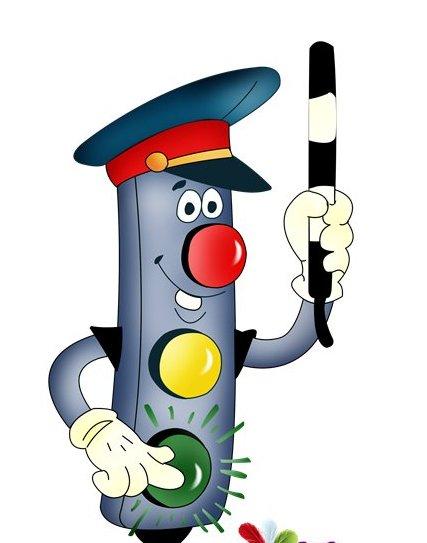 Старший воспитатель: Доброе утро, уважаемые родители! Нам очень приятно видеть вас в нашем зале, тем более тема нашей сегодняшней встречи «Профилактика детского дорожно транспортного травматизма» достаточно актуальна. Состояние безопасности дорожного движения становится все более серьезной проблемой. Уровень аварийности на дорогах по прежнему остается высоким. Постоянное увеличение автомобильного парка, наряду с другими причинами, приводит  к резкому росту количества дорожно-транспортных происшествий.Высокий уровень детского дорожно-транспортного травматизма   во многом обусловлен недостаточной организацией профилактики, воспитания, обучения дошкольников основам безопасности дорожного движения.В связи с этим, цель работы нашего детского сада - это обеспечение высокого уровня культуры поведения на дорогах у детей дошкольного возраста.Задачи:Повышение качества дошкольного образования по профилактике детского дорожно – транспортного травматизма и  профессионального мастерства педагогов Изменение модели взаимодействия педагога с детьми путем интеграции инновационных педагогических технологий Формирование и развитие у детей навыков безопасного поведения на улицах и дорогахДля эффективной организации педагогического процесса педагоги детского сада в своей работе учитывают необходимые условия:Наличие необходимой учебно-методической базы и материально-технического обеспечения учебного процесса Создание и организация системы непрерывной подготовки дошкольников к безопасному поведению на дорогахОрганизация учебного процесса в общем плане работы ДОУВзаимодействие с социальными партнерами при организации и проведении мероприятий, направленных на подготовку дошкольников к безопасному поведению на дорогахОчень большое внимание уделяем созданию предметно-развивающей среды. Педагоги нашего детского сада  стремятся использовать инновационные подходы и принципы построения предметно-игрового пространства.В группах созданы центры по правилам дорожного движения. Они наполнены разнообразным дидактическим и наглядным материалом и постоянно пополняются. Педагоги используют в своей работе по профилактике детского дорожно транспортного травматизма различные инновационные технологии.  Целью использования технологии ТРИЗ  является развитие гибкости, подвижности, системности, поисковой активности, речи и творческого воображения.  Например, давая детям задание о работе светофора, педагоги начинают с вопроса: «Что было бы, если б в городах не было светофоров?». Дети предлагают свои варианты суждений. Затем спрашиваем: «Чем же полезен светофор? Если светофор так полезен, зачем регулировщик на перекрёстке или пешеходный переход? Далее проводим экспериментирование или игровой тренинг, во время которых выясняем функции светофора, какие средства регулирования движения пешеходов и транспорта на перекрёстках. Следующий этап – это выявление противоречий в объекте или явлении. Проводим этот этап в виде игры «Хорошо – плохо». Например: автомобиль – это хорошо, потому что перевозит людей и грузы. Но автомобиль – это плохо, потому что если не соблюдать правила дорожного движения, можно попасть в автомобильную катастрофу. На целевых прогулках и экскурсиях с дошкольниками также используем  различные приемы, активизирующие детскую фантазию. Например: предлагаем детям оживить улицу, перекрёсток, светофор – «Кто его мама? Кто его друзья? О чём спорят светофор и пешеход, улица  и перекрёсток или перекрёсток и светофор, улица и пешеход?».С целью воспитания культуры поведения у детей дошкольного возраста применяем игровые технологии. Используют самые разнообразные игры:•	ролевые игры;•	театрализованные и игры-драматизации;•	дидактические; •	с использованием макетов;•	компьютерные;•	интеллектуально-познавательныеКак инновационная педагогическая технология, проектная деятельность ориентируется не на  интеграцию фактических знаний, а на их применение и приобретение новых. Педагогами  разрабатываются  и реализуются проекты, например,  «Дорожная азбука». Данный проект разработан в силу особой актуальности проблемы: безопасность дошкольников на дорогах и улицах города. Система деятельности дошкольного учреждения  по овладению детьми  правилами поведения на дороге, представленная в проекте, отражает творческие подходы к решению данной проблемы, представляет целенаправленную, спланированную работу всех участников образовательного процесса (детей младшего, среднего и старшего возраста, педагогов, родителей, социальных партнеров). При организации работы по профилактике детского дорожно – транспортного травматизма  огромное внимание уделяем использованию информационно – коммуникативным технологиям. В программе Рower Рoint  нашими педагогами создаются различные презентации, которые в дальнейшем используем с целью ознакомления дошкольников с правилами дорожного движения. Цикл презентаций охватывает большой объем программного материала по изучению ПДД:•	виды транспортных средств, их классификация•	группы дорожных знаков•	светофор, история его развития•	история дорожных знаковПо профилактике дорожно – транспортного травматизма мы активно используем мультипликацию.В компьютерной программе Pinnacle Studio самостоятельно создаем на основе всем известных мультипликационных  фильмов совершенно новые мультфильмы с новым смыслом. С целью закрепления правил дорожного движения создан мультипликационный фильм «Новые приключения Смешариков». В настоящее время использование мнемотехники для дошкольников становится всё более актуальным. на каждое слово или маленькое словосочетание придумывается рисунок, таким образом мы зарисовываем схемами весь текст. Глядя на эти схемы-рисунки ребенок легко воспроизводит текстовую информацию. 8.Технология проблемного обучения помогает понять, насколько опасна данная ситуация и какие безопасные действия необходимо для этого предпринять. Основа проблемного обучения – вопросы и задания, которые предлагают детям. Например,  показываем картинку: дети выбегают на дорогу за мячом. Дети должны ответить, правильно они поступают или нет и почему. Можно показать иллюстрацию, где ребенок не предвидит опасность и съезжает с горки на санках. Дети, рассматривая картинку, должны объяснить, в чем опасность такого поведения.  Среди возможных средств формирования у дошкольников знаний правил дорожного движения у дошкольников особого внимания заслуживает исследовательская деятельность. Используем такие формы организации исследовательской деятельности как: - эвристические беседы- наблюдения- использование художественного слова- дидактические и развивающие  игры- игровые ситуации9.Здоровьесберегающие технологииПри обучении детей с правилами дорожного движения в своей работе используем здоровьесберегающие технологии, а именно физкультурно-оздоровительные. Для закрепления пройденного материала, например, «Дорожные знаки», команды детей  участвуют в эстафетах с преодолением препятствий (бег, прыжки в обруч, перепрыгивание, перешагивание предметов, метание мячей), выполняют различные задания: кто быстрее соберёт дорожный знак и  больше их назовёт и другие.Для того, чтобы знакомство с правилами дорожного движения проходило в более интересной и увлекательной форме, в детском саду воспитатели тесно взаимодействуют со специалистами. Музыкальный руководитель, учитель – логопед, инструктор по физической культуре  участвуют в организации занятий,  развлечений, досугов, конкурсах с целью закрепления у детей полученных знаний по правилам дорожного движения. Они стремятся к тому, чтобы иметь единый подход к воспитанию каждого ребенка и единый стиль работы в целом.  Одним из путей повышения качества дошкольного образования по вопросам профилактики детского дорожно – транспортного травматизма мы видим в установлении прочных связей с социумом, как главного направления дошкольного образования, от которого, на наш взгляд, в первую очередь зависит его качество. Сотрудники ГИБДД  принимают участие в профилактических мероприятиях по ДДТТ. Их приход в ДОУ, игровые программы, беседы с детьми делают работу по ознакомлению с правилами дорожного движения более действенной.Дом культуры «Текстильщик» проводит с  нашими воспитанниками разнообразные эстафеты и игровые программы. Наши дети очень любят экскурсии  на автозаправочное предприятие.Воспитанники нашего детского сада являются частыми посетителями библиотеки, где создают условия для знакомства с новыми произведениями детской художественной литературы по ознакомлению с правилами дорожного движения. Мы привлекаем и коллег из средней школы  №2. Дети посещают интересные познавательные занятия, которые проходят на базе школы.Детский сад сотрудничает также и отрядом ЮИД. Юные инспектора движения ведут разъяснительную работу для детей дошкольного возраста по вопросам безопасного поведения на улицах и дорогах посредством проведения игр, досугов. В детском саду также организована агитбригада «Дорожные Знайки», которая второй год подряд занимает 1 место в конкурсе «Безопасное движение- это жизнь» в номинации «Лучшая агитбригада».Дошкольники выступают также перед младшими воспитанниками детского сада. Проводимая нами работа дает положительные результаты. Наш коллектив  неоднократно становился победителем и призером в областных и районных смотрах – конкурсах по организации работы профилактики детского дорожно – транспортного травматизма среди несовершеннолетних.Дети детского сада также занимают почетные места в проводимых конкурсах на знания правил дорожного движения. Ну а самый главный показатель проводимой работы, это конечно же то, что дорожно – транспортные происшествия с участием детей нашего детского сада полностью отсутствуют.Для того чтобы обеспечивать высокий уровень культуры поведения на дорогах, мы будем продолжать искать  новые перспективы и пути их развития:поиск новых социальных партнеров для дальнейшей реализации поставленных целей по ознакомлению детей с правилами дорожного движениясовершенствование методического обеспеченияпоиск и использование  современных технологий с целью повышения качества воспитательно-образовательного процесса по повышению культуры поведения дошкольников на дорогеА сейчас мы хотим пригласить вас всех на игру КВН.Звучит музыкальная заставка игры КВН.  Дети старшей группы – болельщики.Входят двое детей из старшей группы.1 реб. Всем! Всем! Всем!Сегодня у нас большой и интересный день,Мы начинаем наш веселый,Любимый всеми КВН.2 реб. Нас солнца луч смешит и дразнит, Нам нынче весело с утра! Нам  осень дарит звонкий праздник И главный гость на нем - игра!Восп.: Добрый день, уважаемые гости. Приветствуем вас на нашем празднике КВН  «Дорожная азбука».  А соревноваться  в знаниях по правилам дорожного движения  сегодня будут  дети подготовительной к школе группы  против кадетов средней образовательной школы № 2. Итак, внимание – наши игроки. Встречайте команду детей подготовительной к школе группы «Светофорик». Команду  кадетов СОШ  № 2 «Дорожный патруль».Входят две команды детей.Восп: Сегодня нам предстоит посоревноваться, определить победителя между командами, а помогут нам  члены жюри. Поприветствуем  старшего инспектора по безопасности жизнедеятельности  Устимову И.А. и музыкального руководителя Карпычеву Ю.Е. За каждое правильное выполнение задания команда получит фишки. Выигрывает та команда, которая наберет наибольшее количество фишек. Команды готовы? Давайте поприветствуем друг друга.1 конкурс Домашнее задание «Визитка команды»Восп: А сейчас жюри подведет итогиСлово жюриВосп: - Ребята, скажите мне, кто является самым главным нашим помощником при переходе улицы?Дети: Светофор.Ведущий: Верно, и он к нам сейчас придет в гости.(Влетает Баба Яга под музыку В.Леонтьева.) Восп: Уважаемая Баба Яга, мы, конечно, рады, что вы забрели на наш КВН, но ребята ждали совсем другого героя в гости.Баба – яга: Это кого же?Ведущий: Сейчас ребята  загадают загадку, а ты угадаешь, кого же мы ждем в гости.РебенокВстало с краю улицы
В длинном сапоге
Чучело трёхглазое
На одной ноге.
Где машины движутся,
Где сошлись пути,
Помогает улицу
Людям перейти.Баба Яга: Это светофор что ли? А я его в мешок посадила, спрятала от вас, а то он меня все учит, да учит. То налево посмотри, то направо посмотри. У меня так скоро голова отвалится. Не нужен мне такой светофор. У меня ступа есть. Куда захочу, туда и полечу. Хочешь налево, хочешь направо… Ой, картинки какие интересные, дайте-ка поближе посмотрю. Ой, да это же знаки, это они мне летать мешают, где я хочу( снимает знаки и убирает в мешок) .Восп: Ой, Баба Яга. Что же ты делаешь? Ведь без этих знаков может случиться много бед.Баба – Яга: Да вот, пожалуйста, забирайте свои знаки, они мне не нужны. (Высыпает  на стол каждой команде из мешка пазлы – знаки.)Восп: Ребята, надо исправлять ошибки, сделанные Бабой Ягой.2 конкурс « Соберите дорожные знаки».Дети собирают дорожные знаки.(За данный конкурс фишкой награждается та команда, которая быстрее соберет знак)Баба – Яга: А пока жюри подводит итоги, хочу другим ребятишкам  задать вопросы и посмотреть, какие они умные. Итак,Какой свет верхний на светофоре? (Красный)Кто управляет автомобилем? (Водитель)Для чего нужна проезжая часть? (Для движения транспорта.)Баба – Яга: Молодцы, а сейчас давайте послушаем наше замечательное жюри.Слово жюриВосп: Ну что, Баба – Яга, может,  отдашь нам Светофор?Баба - Яга: Ну уж нет,   Светофор  все - равно я не отдам, он вам не нужен.  Но если Ваши детишки  помогут мне разобраться в очень сложных вопросах, я подумаю, может быть и верну.  Готовы?3 конкурс Блиц – турнир (вопросы каждой команде)(за каждый правильный ответ – фишка, побеждает та команда, у которой больше фишек))Вопросы команде дошколятПо какой части улицы должны ходить пешеходы?(По тротуару)Как нужно обходить машины, стоящие у тротуара и автобус , когда из него вышли?(Только сзади)Что можно вытаскивать из окна транспорта: руку, ногу, голову?(Ничего нельзя вытаскивать)
4. Переходя дорогу, куда нужно посмотреть сначала, куда потом?  (Сначала налево, потом направо)5.Кто помогает регулировать движение машин, если нет светофора?(Регулировщик)6.Каким машинам разрешено ехать на красный свет?(специальные автомобили – скорая,  пожарные, полиция)7. Где можно играть детям?(в специально отведенных местах)8. Что означают сигналы светофора (красный- стой, желтый- приготовься, зеленый- иди)9.Как можно (и нужно) сделать себя более заметным для водителей в тёмное и сумеречное время суток, и тем самым обеспечить большую безопасность?(Воспользоваться светоотражающими наклейками и нашивками)10.На светофоре горит  зелёный сигнал  – можно идти смело, никаких машин на нашем пути не будет! Так ли это?(нет, нужно быть предельно внимательным)Вопросы команде кадетовС какого возраста разрешено передвигаться на велосипеде по дорогам общего пользования? (с 14 лет)А с какого возраста можно ездить на велосипеде по улице и держаться за руль только одной рукой?(Ни с какого.Правила дорожного движения запрещают велосипедисту не держаться за руль или держаться одной рукой)Разрешается ли водителю мопеда движение по пешеходным дорожкам? (не разрешается)Кого мы называем "участниками дорожного движения"? (пешеходы, водители, пассажиры)Кому должны подчиняться пешеходы и водители, если на перекрестке работают одновременно и светофор и регулировщик? (регулировщику)Как велосипедист должен информировать других участников движения о намерении остановиться? (поднять руку вверх)Являются ли пешеходами лица, выполняющие работу на дороге? (нет)Какой стороны нужно придерживаться, шагая по тротуару? (правой стороны).Можно ли переходить дорогу наискосок? (нет, потому что, во-первых, путь становится длиннее, а во-вторых, сложнее увидеть транспорт, который движется со стороны спины).Сколько сигналов имеет пешеходный светофор? (два: красный и зеленый).Баба – Яга:  Спасибо, ребята, все поняла. Только вот в зале у вас еще ребятишки сидят. Хочу проверить, знают ли они правила дорожного движения.И пока жюри подводит промежуточный итог, я хочу с ними поиграть в игру. Я буду задавать вам, ребята,  вопросы, а вы, если согласны со мной, говорите: «Это я! Это я! Это все мои друзья!».
Кто, не видя перехода,
Перешел через дорогу?
* * *
Кто из вас идет вперед
Только там, где переход?
* * *
Кто из вас, сидя в машине
Громко песенки поет?
***
Кто летит вперед так скоро,
Что не видит светофора?
Кто из вас, идя домой,
Держит путь по мостовой?
* * * 
Кто из вас играет в мяч
На дороге прямо вскачь?
* * * 
Кто из вас в трамвае тесном
Уступил бабуле место?
***
Кто из вас на тротуаре
Стоя посреди- болтает?Кто ответит без стестенья
Я знаю правила движенья!
Баба – Яга: Справились со всеми вопросами, молодцы. Давайте предоставим слово членам жюри.Слово жюриВосп: Ну вот, Баба Яга, видишь какие у нас дети умные. Верни Светофор, он нам очень нужен.Баба – Яга:  Да подождите вы со своим светофором.  Вы мне лучше помогите – ка разобратьсяеще кое в чем. Вот послушайте : вчера по телевизору мультики смотрела.  Долго думала, гадала, как правильно поступить должны были герои  из этих мультфильмов.Так ничего и не надумала. Поможете?Восп: Ребята, Баба – Яга каждой команде сейчас    расскажет историю, а вы  разберитесь  и правильно решите, как  правильно должны поступить герои мультфильмов. Когда будет готов ответ, капитан команды поднимает руку и назовет  игрока, который даст правильный ответ.4 конкурс«Сказочные ситуации».(За каждую правильную ситуацию– фишка, побеждает та команда, у которой больше фишек)Итак, первая ситуация команде дошколят:«Наф-наф, Ниф-ниф, и Нуф-нуф отправились на день рождения к своему другу. Когда они дошли до своего перекрестка, на светофоре горел мигающий зеленый свет. Наф-наф побежал через дорогу бегом, Ниф-ниф пошел шагом, а Нуф-нуф остался стоять на тротуаре.  Не понимаю, кто из героев поступил правильно и почему? (Нуф-нуф. Ему лучше не начинать переход проезжей части на мигающий сигнал светофора – это показывает на его скорое переключение. Так можно попасть в опасную ситуацию. Ему надо дождаться следующего зеленого сигнала.)2.Вторая ситуация команде кадетов:«Мальчик едет на велосипеде. На автобусной остановке видит Красную Шапочку и Незнайку.- Довези меня до аптеки, - просит Красная Шапочка, - у меня бабушка болеет.- Нет, меня, - просит Незнайка.Кто должен ехать  с мальчиком?  Я думаю, что Красная шапочка, ведь девочкам всегда нужно уступать место. (Никто. На велосипеде разрешается ездить только одному. Багажник служит для перевозки багажа. А рама для крепления основных частей.)3.Третья  ситуация команде дошколят:«В Простоквашино пришла телеграмма от мальчика – он приглашал своих друзей в гости на каникулы в большой город. Пес Шарик и кот и Кот Матроскин собрались и поехали в город. Но они так долго жили в деревне, что забыли все правила дорожного движения. Им бы их выполнить, да куда там, друг ждет. Друзья приехали в город, вышли из автобуса и начали спорить. Шарик говорит, что обходить автобус надо спереди, а Матроскин, говорит, что сзади. Тут мальчик им  стал объяснять, как правильно и безопасно переходить через дорогу.  Но в телевизоре вдруг пропал звук. Как вы думаете, что сказал мальчик? (проезжую часть дороги разрешается переходить только на перекрестках по пешеходным переходам или в местах, где дорога просматривается в обе стороны. Нельзя обходить транспорт ни спереди, ни сзади. Надо подождать, пока автобус отъедет от остановки).4. Четвертая ситуация команде кадетов«Волк поехал в гости к Зайцу  на автомобиле. Едет, как положено, по левой стороне.  Вдруг смотрю, полицейский свистит и останавливает волка. Как вы думаете, почему он  остановил Волка, он же правильно ехал? (Транспортным средством разрешено ехать по дороге, придерживаясь правой стороны.)Восп:  Ну что, ребята помогли тебе разобраться? Баба – Яга: Да, если бы не ваши ребятишки, так до сих пор и думала бы.Восп:  Давай возвращай  СветофорБаба – Яга: Я бы  лучше стишки послушала про правила дорожного движения.Восп: Пока жюри подводит итоги, мы и послушаем стихотворения о Правилах дорожного движения, которые нужно хорошо знать каждому пешеходу.1 Реб.(старшая группа): Движеньем полон город:Бегут машины в ряд, цветные светофорыИ день, и ночь горят.Шагая осторожно,За улицей следиИ только там, где можноЕе переходи.2 реб (старшая группа).: Пешеход, пешеход!Помни ты про переход!Подземный, наземный,Похожий на зебруЗнай, что только переходОт машин тебя спасет.3 реб.(старшая группа):Правил дорожныхНа свете не малоВсех бы выучитьНам не мешало,Но основное из правил движенияЗнать как таблицу умножения.На мостовой – не играть,Не кататься,Если ты хочешь здоровым остаться!Слово жюриВосп: Помните, ребята, эти правила дорожного движения очень важные. Ну что, возвращай нам Светофор.Баба – Яга: Ребятки, миленькие, я должна вам признаться, я вообще не умею ориентироваться на улице.  Расскажите и покажите мне, как нужно правильно переходить через дорогу. Тогда я подумаю, и может быть, верну вам Светофор.Восп: Ребята, давайте поможем Бабе – Яге. У меня есть карточки. Вы должны выбрать   те карточки, где  пешеходы правильно переходят дорогу и объяснить, почему вы так думаете.5 конкурс «Как правильно переходить дорогу?»(Какая команда правильно выполнит задание – фишка)Восп: Ну что, Баба – Яга, поняла, как нужно правильно переходить дорогу?Баба – Яга: Ой, спасибо, все поняла, как нужно переходить дорогу. Пока жюри подводят итоги, хочу болельщикам и маленьким, и взрослым вопросики задать.Сколько колёс у легкового автомобиля? (Четыре.)Почему опасно играть на проезжей части? (можно попасть под машину).Почему в общественном транспорте нельзя громко разговаривать? (нельзя отвлекать водителя)Баба – Яга:  Ну что, жюри, огласите ваши результаты предыдущего конкура, а мы послушаем.Слово жюриБаба – Яга:  Ребята, а  у меня есть волшебный сундучок. В нем лежат какие – то картинки. Что это и для чего, я не знаю.Что – бы узнать, что это, нужно отгадать загадки.  Выходите ко мне капитаны, будете мне помогать отгадывать, что же там такое. Если мне поможете, тогда я вам точно верну Светофор.6 конкурс капитанов «Волшебный сундучок»(За каждую правильно отгаданную загадку – фишка)(Баба – Яга загадывает загадки, капитаны поочередно отгадывают, достают из сундучка картинки  отгаданных знаков.По 3 загадки каждому капитану).1 загадка(дошкольники)Этой зебры на дороге Я нисколько не боюсь Если все вокруг в порядке, По полоскам в путь пущусь.  (Знак «Пешеходный переход»)2 загадка(кадеты)Под этим знаком, как ни странно,Все ждут чего-то постоянно.Кто-то сидя, кто-то стоя…Что за место здесь такое? (Место остановки автобуса)3 загадка (дошкольники)Знак повесили с рассветом,Чтобы каждый знал об этом:Здесь ремонт идёт дороги -Берегите свои ноги! (Дорожные работы)4 загадка (кадеты)Я знаток дорожных правил,Я машину здесь поставил,На стоянку у ограды - Отдыхать ей тоже надо. (Место стоянки)5 загадка (дошкольники)Этот знак ну очень строгий,Коль стоит он на дороге.Говорит он нам: "Друзья,Ездить здесь совсем нельзя!" (Движение запрещено)6 загадка (кадеты)Здесь машину не грузи,Не паркуй, не тормози.Этот знак всем говорит:"Тот не прав, кто здесь стоит!" (Остановка запрещена)Баба – Яга: Ну ладно,  придется вам Светофор  все – таки вернуть. А жюри пусть тогда подведет  окончательный итог вашей игры. У какой команды больше фишек, тот и выиграл. (жюри подводит итоги, Баба – Яга выводит из-за кулис Светофора, переодетого ребенка старшей группы).Светофор: Здравствуйте, ребята. Я, очень строгий Светофор,Служу на перекрёстках,Со мной знаком любой шофёрИ пешеходы тоже.Дежурю я и день, и ночь,Нет выходного дня,Глаза мои не знают сон,Не устают мигать.Для пешехода разрешаю,Идти лишь на зелёный свет,А если красным замигаю,Идти нельзя! Вам, мой запрет!Вы все очень хорошо знаете правила дорожного движения и только благодаря вашим знаниям Баба – Яга меня к вам вернула.Баба Яга: Ну что же, я поняла, как важно знать и соблюдать правила дорожного движения.А теперь давайте послушаем, что же скажут нам члены жюри.Слово жюриНаграждение  (Светофор помогает награждать победителей).2 номинации:Знатоки ПДД Юные помощники СветофораБаба Яга:Полечу в свой лес, научу жителей леса, правилам дорожного движения. До свидания! Ведущий: На этом наш веселый КВН закончен. Молодцы, ребята! Вы показали отличные знания!
Чтобы никогда не попадать в сложные положения,Надо знать и выполнять правила движения!